BOOGIE CAPTAIN RESPONSIBILITY CHART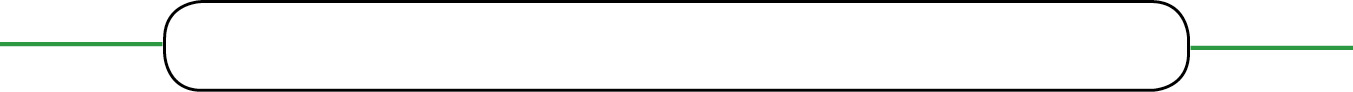 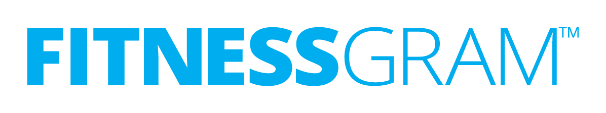 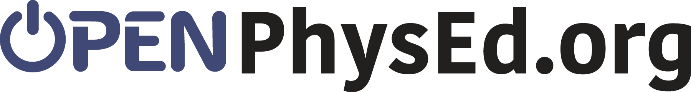 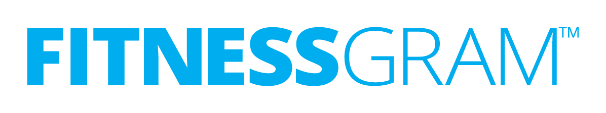 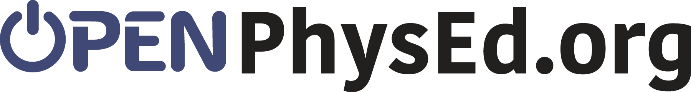 